Rada douchepaneel V300 art nr 433065 1.1929.219Een roestvast stalen, wit geëpoxeerd douche-element (kleur RAL 9010), met de afmetingen 1200 x 170 x 50 mm zonder douchekop (lxbxd). Staaltype is AISI 304 (18/10 chroom-nikkel staal). Het element is uit één staalplaat geperst. Het zeshoekig profiel is boven en onderaan dichtgeplooid en gelast. De bevestiging gebeurd door een montageplaatje op de muur. Hierin  wordt het wit geëpoxeerde douche-element ingehaakt en vastgezet met 2 schroeven bovenaan. Aan de binnenzijde van het douche-element bevindt zich het flexibele leidingwerk dat van de boven- of achterzijde met 1/2" buitendraad is aan te sluiten op de toevoerleiding. Het leidingwerk is zonder demontage van het douche-element niet te zien of te bereiken. Het douche-element is vandaalbestendig uitgevoerd en  uitermate geschikt voor renovatiedoeleinden. Dit roestvast stalen douche-element is standaard reeds voorgemonteerd met een vandaalbestendige douchekop, een non-touch bediening, een inbouw magneetventiel.  Het douchepaneel dient te worden aangesloten op een centrale Pulse besturingskast, van waaruit de gewenste spoel- en wachttijden kunnen ingesteld worden d.m.v. een handprogrammeur. Tevens is deze kast voorbereid met legionellabeheersfuncties.  De vandaalbestendige en waterbesparende douchekop bestaat uit een basisplaat die op het paneel wordt bevestigd en een verchroomd cilindrisch lichaam met een vast sproeirooster. Het sproeirooster is in twee standen monteerbaar. De sproeihoek kan hiermee worden versteld van 18,5 tot 24,5 ten opzichte van het muuroppervlak. De douchekop wordt standaard geleverd met een ingebouwde, drukcompenserende volumestroombegrenzer die het debiet bij een minimale werkdruk van 150 KPa begrenst tot 6 l/min. De onderhoudsvrije, verchroomde sensor met een ingebouwd actief infrarood “oog” (non-touch) is vervaardigd uit duurzame technische kunststoffen en wordt op het  paneel bevestigd met verborgen schroeven. Een afdekkap met inbusschroef sluit het geheel af. De elektrische aansluiting gebeurt via een verlengbare, ingegoten 2-aderige kabel. De lengte van de kabel is 2m. De detector heeft een diameter van 84mm en werkt op 12V. Bij beweging van de persoon in de detectiezone (50 mm – horizontaal) activeert de sensor via een centrale besturingskast het magneetventiel gedurende een vooraf gestelde tijd en functies. (12V, 15mm knelkoppeling, capaciteit 0,33l/sec. bij 100 kPa). . https://www.radacontrols.com/media/60417/rada-douchepaneel-v300-datasheet-072019.pdf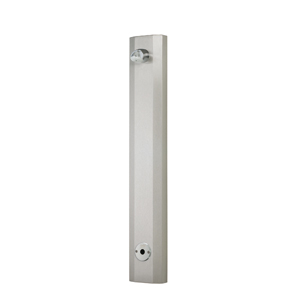 